KS2 Easter Reading Competition – Wonderful Words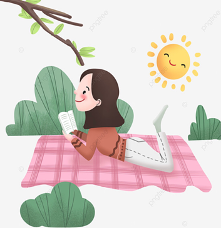 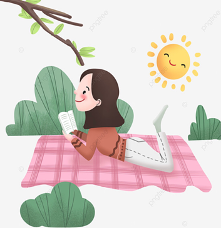 Please use this sheet to make a note of as many new and interesting words as you can. Take these from anything you are reading over the Easter holiday, from newspapers to novels. Do note down what you are reading, title/author. The first one has been done for you, as an example of what to do; use as many sheets as you need.Winner gets 5 house points; second place gets 4 housepoints; runners-up will receive 3 housepoints.There will be an additional prize of 3 housepoints for Best Quote (give the title/author too). Please bring your entry with you to school on 13th April.Happy reading!Mrs MorrodWord	(title/author) and meaning clandestine (The Secret Commonwealth/Philip Pullman) secretive, furtive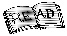 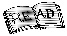 